Всеукраїнський благодійний фонд “Діти – наше майбутнє” запросив приєднатися до Веукраїнського онлайн-конкурсу соціальної реклами “Єднаємо серця – 2023”.Конкурс проводився з метою об’єднати небайдужу молодь від 13 до 18 років навколо психологічних проблем підліткового віку.Команда учнів нашої школи «Разом проти злодіїв моралі» у складі Захарова Вадима, Саган Вікторії, Горбатюк Ірини, Віннічук Ольги, Дмитрів Анастасії, Варчук Анастасії під наставництвом педагога-організатора Михно Н.І. взяла участь у конкурсі у номінації «Булінг» та були нагороджені сертифікатами. Метою та головним меседжем соціального ролику нашої команди був саме для того, щоб глядачі ознайомились з поняттям "булінг" його видами та проявами; розвивали навички конструктивного вирішення конфліктних  ситуацій та толерантного спілкування; сформували негативне ставлення до булінгу та неприпустимість проявів булінгу в дитячому середовищі.Найголовніший заклик: «Ніколи не потрібно жартувати на тему «Булінгу», адже кожен з нас може його зазнати і тоді зрозуміти його серйозність.Соціальний ролик можна переглянути тут: https://youtu.be/t9zM005oDjg?si=dIvYw8qBWaJB6Lxo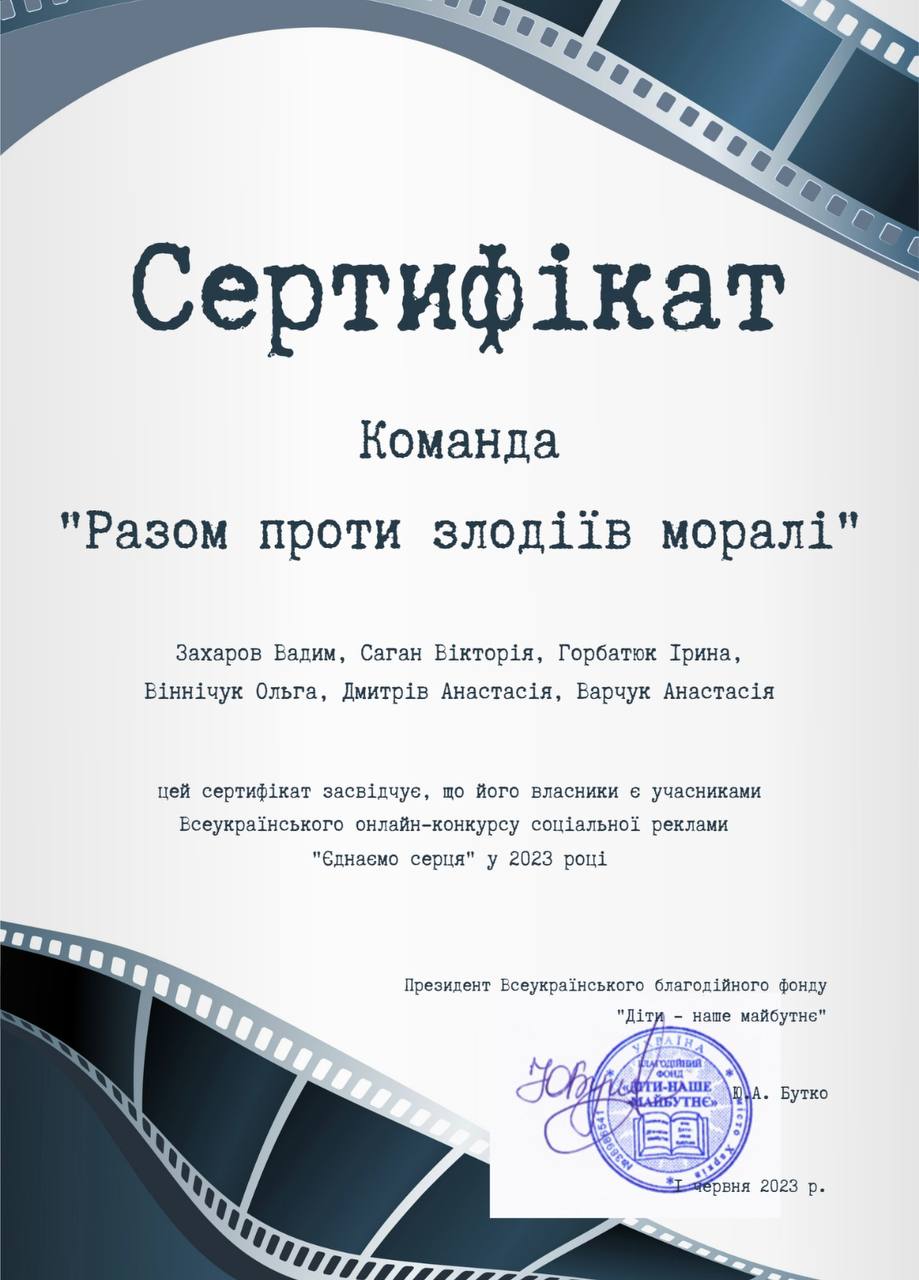 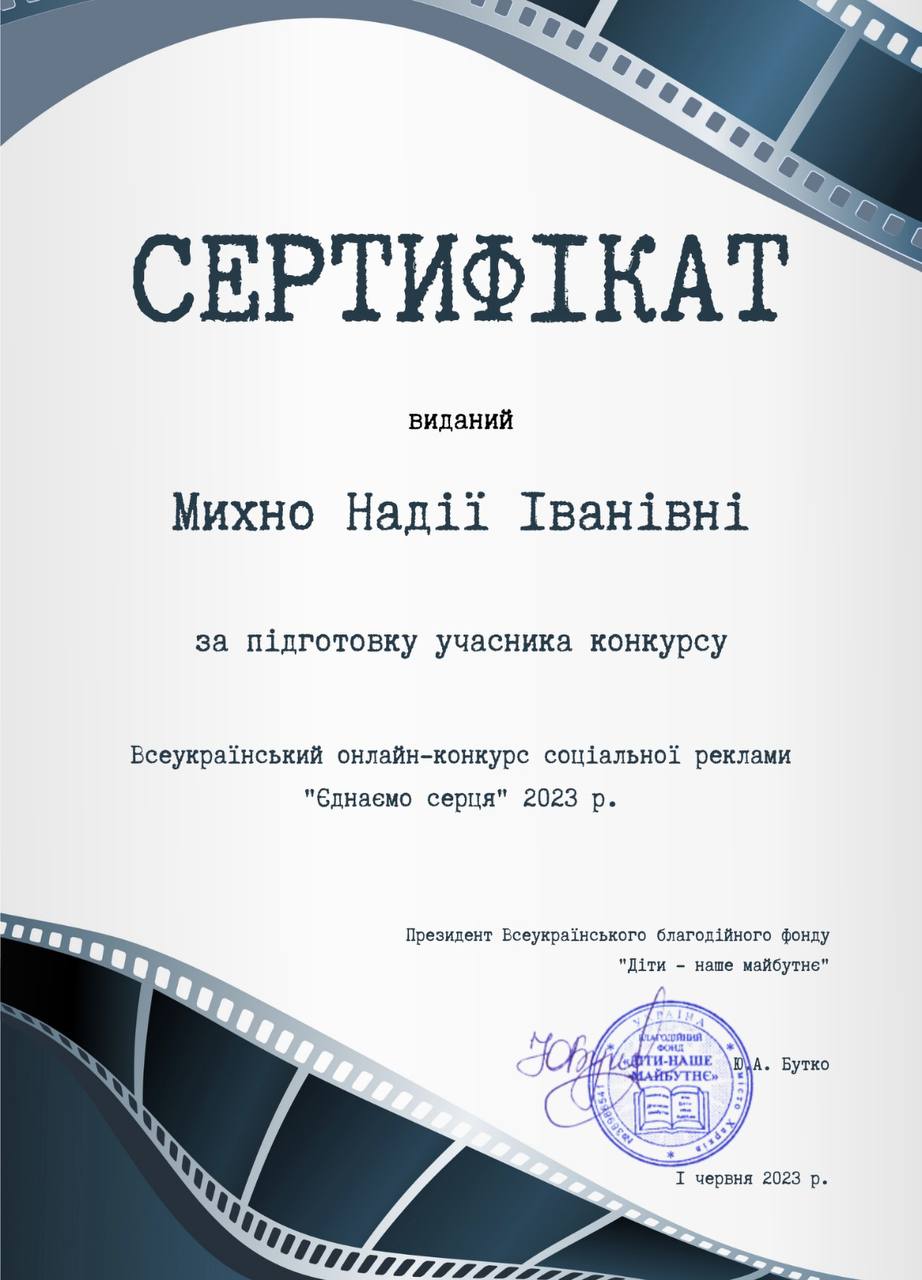 